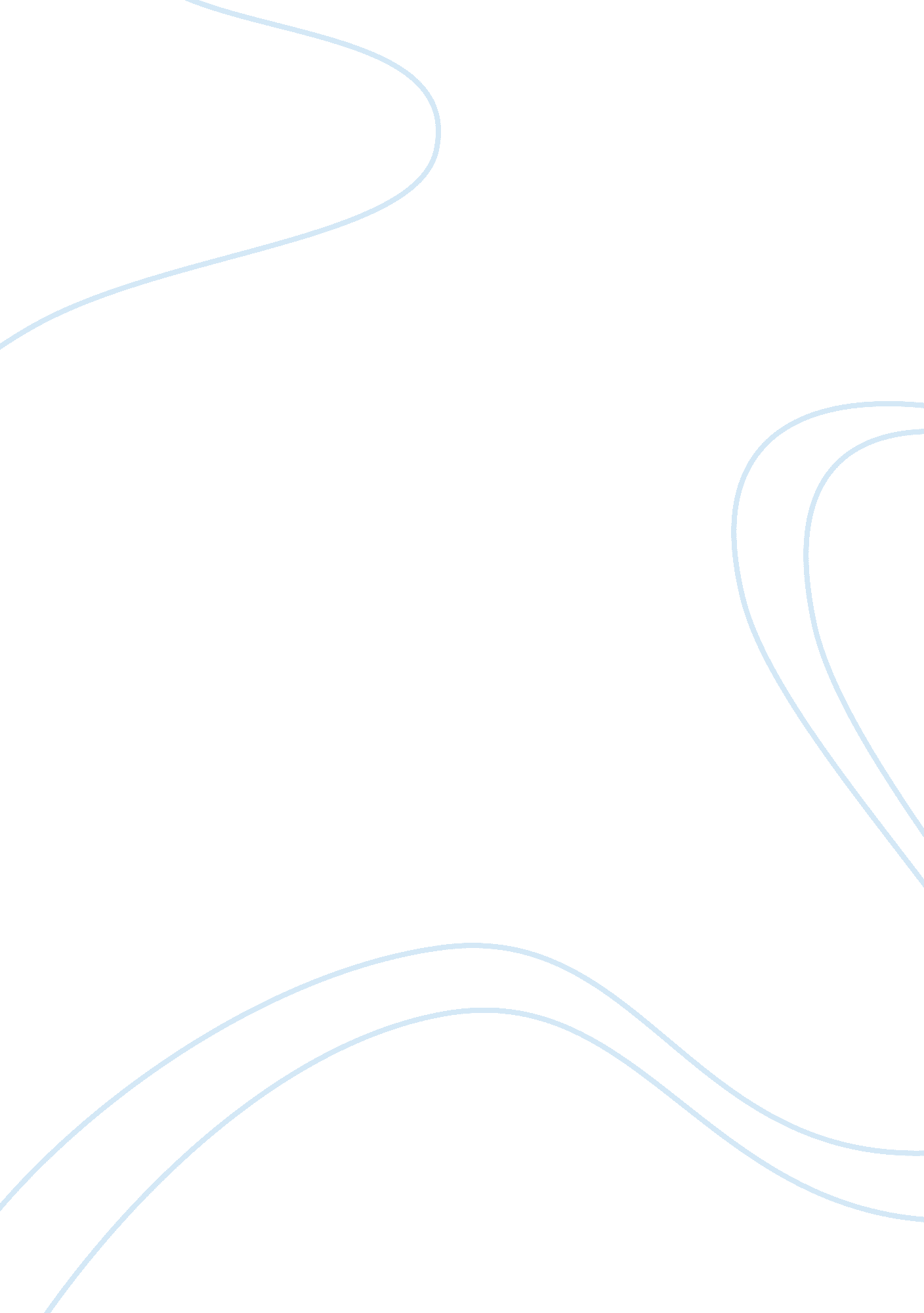 Role of women in modern india essay sampleSociology, Feminism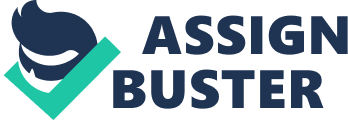 The Constitution of India guarantees to all Indian women equality (Article 14), no discrimination by the State (Article 15(1)), equality of opportunity (Article 16), and equal pay for equal work (Article 39(d)). In addition, it allows special provisions to be made by the State in favour of women and children (Article 15(3)), renounces practices derogatory to the dignity of women (Article 51(A) (e)), and also allows for provisions to be made by the State for securing just and humane conditions of work and for maternity relief. (Article 42).[35] Feminist activism in India gained momentum in the late 1970s. One of the first national-level issues that brought women’s groups together was the Mathura rape case. The acquittal of policemen accused of raping a young girl Mathura in a police station led to country-wide protests in 1979-1980. The protests, widely covered by the national media, forced the Government to amend the Evidence Act, the Criminal Procedure Code, and the Indian Penal Code; and created a new offence, custodial rape.[35] Female activists also united over issues such as female infanticide, gender bias, women’s health, women’s safety, and women’s literacy. Since alcoholism is often associated with violence against women in India,[36] many women groups launched anti-liquor campaigns in Andhra Pradesh, Himachal Pradesh, Haryana, Odisha, Madhya Pradesh and other states.[35] Many Indian Muslim women have questioned the fundamental leaders’ interpretation of women’s rights under the Shariat law and have criticized thetriple talaq system.[20] In 1990s, grants from foreign donor agencies enabled the formation of new women-oriented NGOs. Self-help groups and NGOs such as Self Employed Women’s Association (SEWA) have played a major role in the advancement of women’s rights in India. Many women have emerged as leaders of local movements; for example, Medha Patkar of the Narmada Bachao Andolan. 